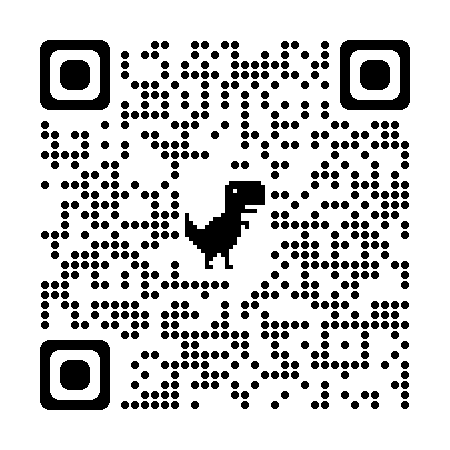 QR CODE – Webster Billings Conservation Area